               UNIVERSIDAD DE GUADALAJARA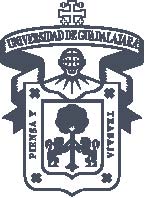                     Centro Universitario de la Costa                               SECRETARIA ADMINISTRATIVA/COORDINACION DE PERSONAL            FORMATO PARA MOVIMIENTOS DE PLANTILLA (ALTAS –BAJAS)DATOS GENERALESBAJA DE PROFESOR/MATERIAALTA DE PROFESOR/MATERIAATENTAMENTE"PIENSA Y TRABAJA"Puerto Vallarta, Jalisco a_______  de  _____________de 201 Capturó: _______________________________          Área/Puesto: Jefe de Unidad de Personal AcadémicoNota: Todo trámite debe ir con su respectiva Renuncia, Licencia y/o Incapacidad, para que sea procesado el movimiento.División:Capturado:Departamento:Autorizado:Calendario:Contrato:Fecha en la que se deberá aplicar el movimiento:Pago:LicenciaturaLicenciaturaMaestríaMaestríaMaestríaDoctorado Doctorado CODIGOPROFESORPROFESORPROFESORPAGOCRNCLAVEMATERIAMATERIAH/TEORIAH/PRACTICALicenciaturaLicenciaturaMaestríaMaestríaMaestríaMaestríaDoctorado Doctorado CODIGOPROFESORPROFESORPROFESORPAGOCRNCLAVECLAVEMATERIAMATERIAH/TEORIAH/PRACTICAOBSERVACIONESSOLICITAREVISÓAUTORIZÓMTRA. PAOLA ALEJANDRA CORTESMTRA. MIRZA LILIANA LAZARENO SOTELOJEFE DE DEPARTAMENTOCOORDINADORA DE PERSONALSECRETARIO ADMINISTRATIVO